GIAV Golf Day & Dinner - Monday February 26 2018The Grain Industry Association of Victoria (GIAV) and our Major Sponsor GrainCorp Operations Ltd invite members and colleagues to our annual Golf Day and dinner. 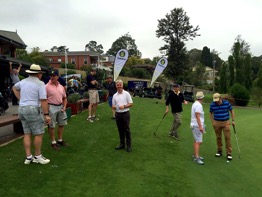 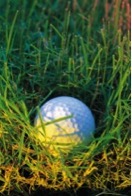 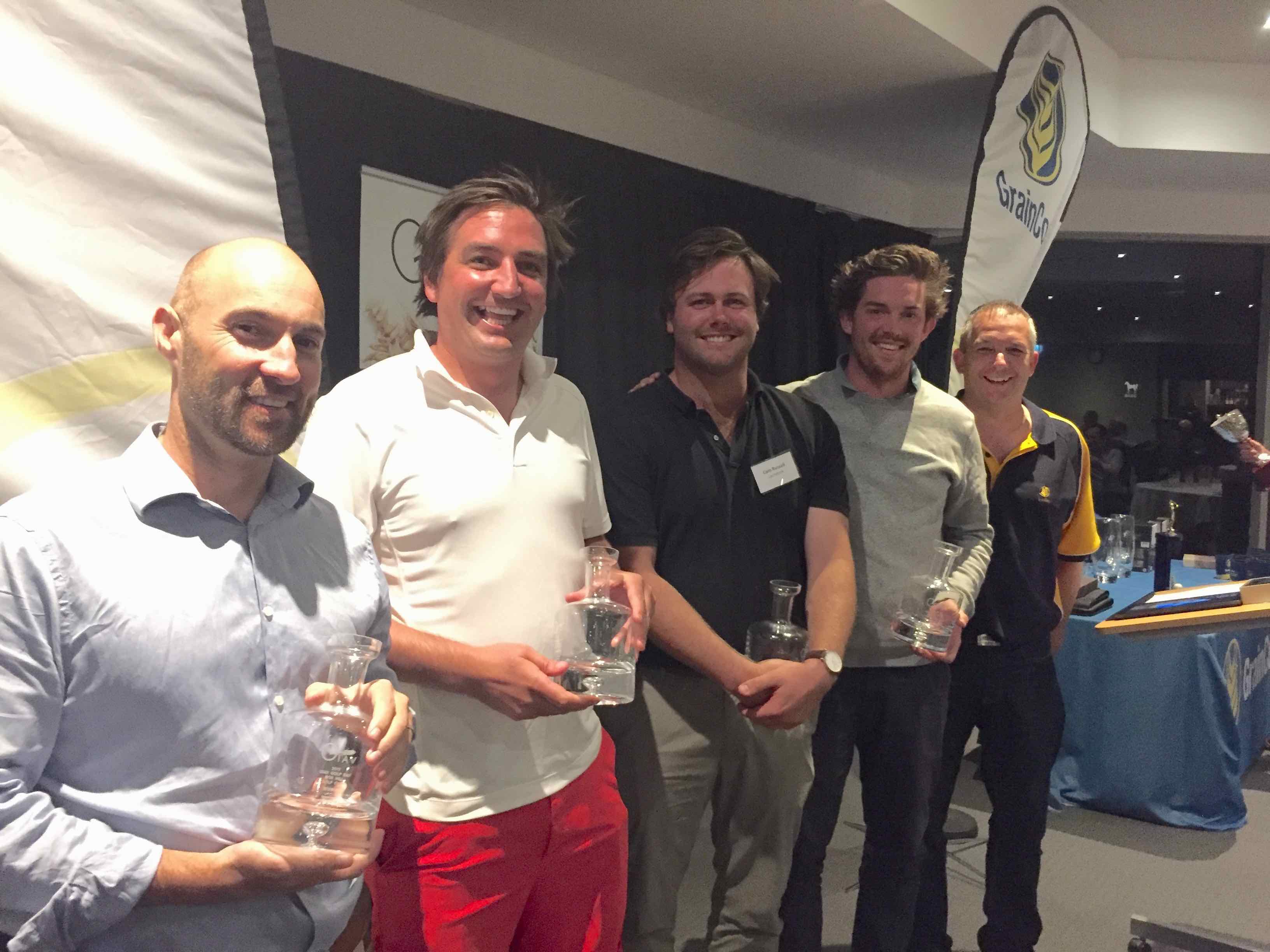 The INTL FCStone Put Option - A putting comp with prizes before and after playTAX INVOICE 	On completion this form becomes a receipt	                  ABN: 56 556 354 727 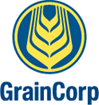 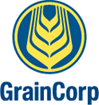 No refunds for cancellations after February 19. Complete this form and forward it to:fax   	03 9818 2444 post 	GIAV PO Box 2252, Hawthorn, Vic, 3122	email	giav@giav.com.au 			Major Sponsor:Please charge $___________ to my credit card   Visa □ Mastercard □Name on card_____________________________________________    Signature: ____________________________Card No.  __ __ __ __     __ __ __ __     __ __ __ __     __ __ __ __     Expiry Date: ___________ CVV __________Direct deposit to GIAV (please quote your company name) BSB: 083 231 Account No. 48725 4079I enclose cheque (payable to GIAV) Enquiries and Bookings Colin Peace: m: 0413 835 793 e: giav@giav.com.auMore information see ‘Events’ on www.giav.com.au Box Hill Golf Club, 202 Station St, Box Hill SouthRegistration and pre-lunch putting comp starts at 11:30.  Tee off at 12:30 pm - Shotgun start – Ambrose formatDinner 6:30pm for 7:00 pm. Dress: Collared shirt, dress pants or acceptable length shorts, long or short socks and soft spike shows (not runners) required on courseActivityOptionCost (inc. GST)Golf Lunch & DinnerA$130 Golf & LunchB$90Dinner onlyC$70Player NameGolf HandicapActivity OptionCost1. 2.3.4Total PaymentHighest 27 for men and 36 for women